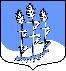 СОВЕТ ДЕПУТАТОВмуниципального образования Гостицкое сельское поселениеСланцевского муниципального района Ленинградской области(третьего созыва)РЕШЕНИЕ       29.06.2018                                                                                                         №  239Об избрании депутата в совет депутатов муниципального образования  Сланцевский муниципального района Ленинградской области            В соответствии с пунктом 4.1 статьи 35 Федерального закона от 06.10.2003 г. № 131 «Об организации местного самоуправления в Российской Федерации», совет депутатов муниципального образования Гостицкое сельское Сланцевского муниципального района Ленинградской области РЕШИЛ:             1. Избрать в совет депутатов муниципального образования Сланцевский муниципальный район Ленинградской области в соответствии с равной нормой представительства из числа депутатов муниципального образования Гостицкое сельское поселение Сланцевского муниципального района Ленинградской областиЗагорулько Станислава Алексеевичавзамен Васильева Владимира Михайловича, досрочно прекратившего полномочия депутата Гостицкого сельского поселения в 2018 году..            2. Решение вступает в силу со дня его принятия.Глава муниципального образования:                                              Камышев В.Н.   